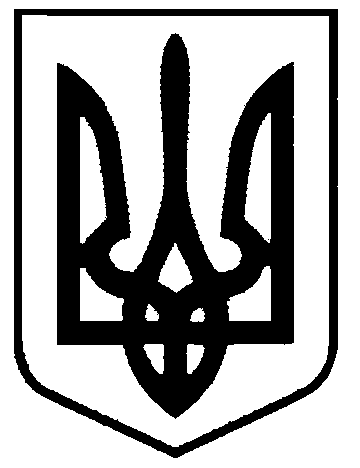 СВАТІВСЬКА МІСЬКА РАДАВИКОНАВЧИЙ КОМІТЕТРІШЕННЯВід « 25 »  липня  2019р.                           м. Сватове                                            № 67  «Про видалення зелених насаджень»        Розглянувши акти  обстеження зелених насаджень № 30- 45   від    22 липня   2019 року,   що підлягають видаленню та омолодженню, складені на підставі звернень мешканців м. Сватове, враховуючи що дані зелені насадження є аварійними та сухостійними, керуючись ст. 30 Закону України «Про місцеве самоврядування в Україні», Постановою Кабінету Міністрів України № 1045 від 01.08.2006 року «Про затвердження Порядку видалення дерев, кущів, газонів і квітників у населених пунктах», ст. 28 Закону України «Про благоустрій населених пунктів»,Виконавчий комітет Сватівської міської радиВИРІШИВ:1. Затвердити акти  обстеження зелених насаджень   № 30- 45   від    22 липня   2019 року. 2. Оформити ордери  на видалення  та омолодження дерев, враховуючи відсутність їх відновної вартості за   адресами:     - пл.  Шевченко  20 -  клен -1шт- омолодження ;     - вул. Шевченко 80  -  береза- 1шт.-омолодження,каштан-1 шт.-омолодження;    - пров.Промисловий 13       - абрикос-  1шт. -видалення;    -  пров.Промисловий 6 (біля гаражу)       - тополя-  1шт.  - омолодження;     - вул. Чернишевського 16   -береза- 1шт-омолодженння, абрикос  -1шт- омолодження;      - вул. Горького 72  черемха -1шт.-видалення ;    - вул. Мічурина (берег річки)   - верба -2шт. – видалення;    -  вул.8 Березня 42-44  - тополя -1шт. – видалення;    - вул. Лісова 58- верба -1шт.-видалення;    - вул.Садова 159 – каштан -1 шт.-омолодження;    - вул.Сосюри 10 – каштан-3 шт.-омолодження;    - пров.Проспектний 2 – шовковиця-1шт.-омолодження,каштан-1 шт.-омолодження;    - пров.Залізничний 13 -  тополя 1шт.- видалення;    - вул.Дружби 71 а  -черемха 3 шт.-омолодження;    - вул.Грушевського 82  -береза-3 шт.-омолодження;    - вул. Садово-Набережна 2а- тополя -2шт.- видалення.3.  Рекомендувати мешканцям, які звернулись з приводу видалення аварійних дерев, на місці видалених, висадити саджанці низькорослих дерев, які не будуть складати аварійної ситуації в зоні ліній електромереж.4.   Контроль за виконанням даного рішення покласти на першого заступника міського голови       Жаданову Л.В.Сватівський міський голова                                                                             Є.В.Рибалко